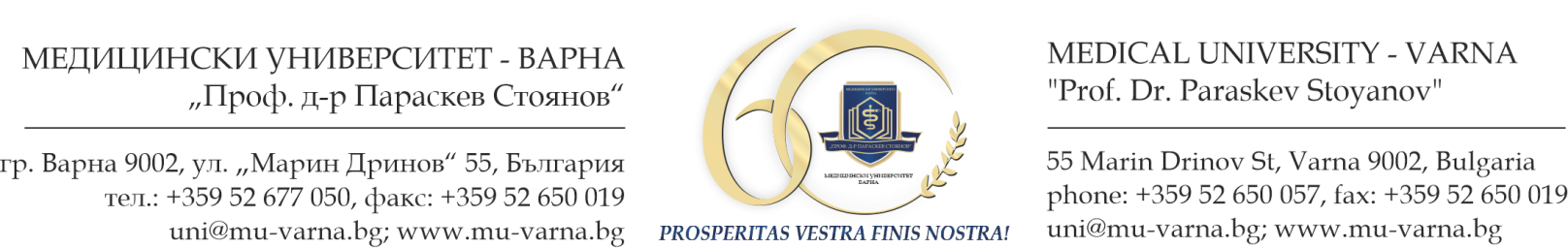 ПРАВИЛА ЗА ПОЛЗВАНЕ НА ПОЧИВНА СТАНЦИЯ В С.ЗОРНИЦА,ПРЕДОСТАВЕНА ЗА УПРАВЛЕНИЕ НА МЕДИЦИНСКИ УНИВЕРСИТЕТ “ПРОФ. Д-Р ПАРАСКЕВ ИВАНОВ СТОЯНОВ“ – ВАРНА 2021 г.ВАРНАГЛАВА ПЪРВАОБЩИ ПОЛОЖЕНИЯЧл.1. С настоящите правила се уреждат:условията и реда за ползване на почивната станция в с.Зорница (почивната база), предоставена за управление на Медицински университет „Проф. д-р Параскев Иванов Стоянов“ – Варна (МУ-Варна), в т.ч. и прилежащите заведения;задълженията и отговорностите на служителите с месторабота в почивната база;задълженията на пребиваващите в почивната база.Чл.2. (1) Почивната база може да бъде използвана за краткотраен отдих и провеждане на служебни мероприятия.(2) В базата могат да бъдат настанявани и командировани със заповед на Ректора служители на МУ-Варна при изпълнение на поставените им задачи.Чл.3. (1) Право да ползват почивната база за краткотраен отдих имат:група I-ва: работещи в МУ-Варна и членовете на семействата им – деца и съпруг/съпруга; група II-ра: пенсионери, работили не по-малко от последните 10 години преди пенсионирането си в университета, както и за техните съпруг/съпруга.(2) Лицата от група II-ра могат да ползват базата само при наличие на свободни места и липса на желаещи от група I-ва.(3) Деца до 18-годишна възраст не се приемат в почивната база без родител или дееспособен придружител.(4) Почивната база се ползва за краткотраен отдих само с издадена карта за почивка.Чл.4. (1) Лицата, отговарящи за дейността на почивната база, в т.ч. и за настаняването, настанените лица и лицата, които желаят да ползват и ползват базата спазват стриктно настоящите правила, решенията на Академичния съвет и заповедите на Ректора, уреждащи реда и условията за ползване на базата.(2) В почивната база не се допускат домашни любимци.ГЛАВА ВТОРАОРГАНИЗАЦИЯ НА ПОЛЗВАНЕ НА БАЗАТАРаздел IРед за ползване на базатаЧл.5. (1) Ползването на базата се организира за периоди и по цени, определени с решение на Академичния съвет на МУ-Варна. (2) Ползването на базата с цел краткотраен отдих може да се осъществява през цялата година при наличието на свободни места.Чл.6. (1) Ползването на почивната база се осъществява по следния ред:1. Графикът за настаняване и цените се обявяват след решение на Академичния съвет.2. Всеки от правоимащите от група I подава писмено заявление за крактораен отдих в базата, по образец в Приложение №1 към настоящите правила и декларация, както следва:- в срок до 30.09 за период на отдиха от 01 ноември на съответната година до 30 април на следващата година;- в срок до 28.02 за период на отдиха от 01 май до 31 октомври на съответната година.(2) Заявлението и декларацията се подават в сектор „Деловодство“ на отдел „Административен“ в сграда Ректорат с адрес гр.Варна, ул.“Марин Дринов“ 55, стая 102. Заявлението може да се подаде предварително и сканирано на обявена електронна поща, след което оригиналът се предоставя на техническия сътрудник на комисията. Не се допуска участие в класиране за настаняване без предоставен оригинал на заявление и декларация.(3) В заявлението заявителят вярно и точно посочва статута на посочените в същото лица. (4) Комисия, определена със заповед на Ректора изготвя списъци на одобрени служители за настаняване за всеки от посочените периоди.(5) Служителите се включват в списъците след класиране, изготвено от комисията по следните критерии:1. Служителите, които не са ползвали почивната база през предходната календарна година ползват предимство;2. С предимство след служителите по т.1 се класират кандидатите, чийто престой в базата през предходната календарна година е бил по-кратък.3. При еднакво изпълнение на критериите по предходните точки, Комисията може да определи и други критерии.(6) Предимство за настаняване през летните месеци ползват семействата с деца ученици.Чл.7. (1) След изготвяне и обявяване на списъците и при наличие на свободни места, служителите, чиито заявления не са одобрени, могат да подават ново заявление в срок до 10 работни дни преди датата на настаняване. (2) Лицата от II-ра група се настаняват в почивната база само при наличие на свободни места и липса на желаещи служители на МУ-Варна. Лицата подават заявление в срок до 10 дни преди датата на настаняване. (3) Одобрението за настаняване на лица, извън утвърдените списъци по чл.6 се извършва с разрешение на Комисията.Чл.8. Командировани служители се настаняват в почивната база за времето на изпълнение на поставените им задачи, като това изрично е указано в командировъчната им заповед.Чл.9. Допуска се настаняването на служители на МУ-Варна за краткотраен престой при доказана необходимост и наличието на свободни места и разрешение от Ректора или оправомощено от него със заповед лице.Чл.10. (1) Утвърдените от комисията списъци за настаняване по чл.6 се публикуват на интранет страницата на МУ-Варна. В списъците фигурира входящият номер на заявлението.(2) Въз основа на утвърдените списъци за настаняване по чл.6, подадените заявления и заявленията, получили разрешение на лица извън списъците, техническият сътрудник на комисията издава резервационна карта, в която са посочени и дължимите суми за плащане. Техническият сътрудник на Комисията изпраща резервационната карта на заявителя на посочения от него електронен адрес за кореспонденция.(3) Дължимите суми за разрешения престой се заплащат по банков път по сметка на МУ-Варна не по-късно от пет дни преди датата на настаняване.Чл.11. (1) След представяне на документ за платените суми или справка, изготвена от служител от Финансово-счетоводен отдел, техническият сътрудник на Комисията издава Карта за почивка по образец в Приложение №2 към настоящите правила.(2) Издадената карта за почивка е лична и не може да се преотстъпва на други лица. Чл.12. При анулиране на резервацията до 5 работни дни преди датата на настаняване, заявителят не дължи неустойка, а заплатените от него суми се възстановяват. При анулиране след този срок, платените суми не се възстановяват.Раздел IIНастаняване и напускане на базатаЧл.13. Настаняването в почивната база за краткотраен отдих започва след 13:00 часа в деня на първата нощувка.Чл.14. Лицата се настаняват след попълване на адресна карта, която предоставят на администратора заедно с личната си карта и картата за почивка, издадена от МУ-Варна. Не се допуска настаняване на лица в почивната база, които не са представили необходимите документи и които не са регистрирани.Чл.15.(1) Регистрирането и настаняването се извършва по реда на пристигането на лицата. С предимство се настаняват семейства с малолетни деца и бременни жени.(2) Служителите на МУ-Варна, настанени в почивната станция попълват декларация по образец – Приложение №3 към настоящите правила, че ще възстановят стойността на имуществените вреди, които те или придружаващите ги лица са причинили в почивната станция, в т.ч. и чрез удръжки от трудовите им възнаграждения.Чл.16. Резервацията на лица, които не се явят до 19:00 ч. в деня на настаняването се счита анулирана с всички произтичащи от това последвдствия. Изключения се допускат в случай на предварително уведомяване на управителя на почивната база за предстоящото закъснение.Чл.17. (1) Освобождаването на помещенията става до 12:00ч. в деня след последната нощувка. При освобождаването служител в почивната база докладва устно на управителя на базата или на администратора за липсата/наличието на нанесени щети от освобождаващите помещението лица, след което лицата предават ключовете на рецепцията.(2) При преждевременно напускане на почивната база, пребиваващите са длъжни да информират управителя на базата, като напускането се извършва по реда на предходната алинея. В случаите на предварително напускане, платените суми не се възстановяват.(3) При предсрочно прекратяване на почивката в извънредни случаи (заболяване, природни бедствия или смърт на близък роднина) или поради неотложни служебни задължения, които водят до невъзможност от ползване на карта за почивка, стойността на оставащите до края на смяната нощувки подлежи на възстановяване след представяне на документ, удостоверяващ причината за прекратяването.Чл.18. (1) В случай, че при освобождаване на помещението са констатирани нанесени щети или липси, администраторът или управителят на базата уведомяват лицата и съставя протокол за установените щети/липси, който се подписва от съставителя и едно от нощувалите в помещението лица – служител на МУ-Варна. Копие от протокола се предава на подписалото го лице. Отказът да бъде подписан протокола се удостоверява с подписа на двама свидетели.(2) Оригиналът на подписания протокол се изпраща незабавно в отдел „Управление на собствеността“. (3) Отдел „Управление на собствеността“ определя стойността на  щетите/липсите и уведомява лицето за сумата, която трябва да плати. Лицето заплаща щетите/липсите по банков път по сметка на университета не по-късно от 30 дни от уведомлението.(4) Протоколът и копие от уведомлението се предават в отдел „Финансово-счетоводен“ за осъществяване на контрол по събиране на дължимите суми.(5) В случай, че дължимите суми не бъдат платени в срока по ал.3, ръководителят на отдел Финансово-счетоводен или определено от него лице уведомява незабавно комисията за предприемане на необходимите действия.(6) В случаите по предходната алинея, от месечното възнаграждение на служител на МУ-Варна, декларирал съгласието си за това, се удържат необходимите суми до пълно изплащане на нанесените щети/установени липси.ГЛАВА ТРЕТАПравила за вътрешния редЧл. 19. (1) Лицата, ползващи базите за отдих и настаняване, са длъжни да спазват правилата за вътрешния ред. (2) Управителят на съответната база за отдих и настаняване има право да отстрани лицата, системно нарушаващи вътрешния ред, за което незабавно уведомява Помощник-ректора на Медицински университет-Варна. Чл. 20. По време на пребиваването си в базите за отдих и настаняване почиващите лица за длъжни: да опазват имуществото на съответната база за отдих и настаняване, зелените площи и околната среда;да спазват санитарно-хигиенните изисквания и да пазят чистота;да не нарушават спокойствието на останалите лица в съответната база за отдих и настаняване във времето от 14:00 часа до 16:00 часа и от 23:00 часа до 08:00 часа;да спазват правилата за противопожарна безопасност и разпорежданията на органите на планинската контролно-спасителна служба и на водно-спасителните служби.да уведомят управителя на почивната база при констатирани нередности;да се отнасят учтиво с персонала и да не влизат в пререкания с него. Чл. 21. Почиващите лица нямат право:да се настаняват самостоятелно в базите за отдих и настаняване или самостоятелно да се преместват от стаите/апартаментите, в които са настанени, в други стаи/апартаменти;да употребяват собствени електрически уреди с изключение на електрически самобръсначки, сешоари, епилатори;да поставят пирони по стените, мебелите и др.;да разместват или изнасят от стаите/апартаментите, мебели, постелъчен и друг инвентар;да влизат в служебните, административните и складови помещения;да палят огън на нерегламентирани места в района на базата за отдих и настаняване и прилежащите заведения за хранене;да паркират личните си моторни превозни средства извън определените за това места;да изнасят съдове и прибори за храна извън заведенията за хранене;да пускат в стаите/апартаментите външни лица – посетители без съгласите на Управителя на съответната база за отдих и настаняване.да пушат в затворени помещения, както и извън местата, определени за това.Чл.22. От съображения за безопасност не се разрешава деца до 6-годишна възраст да се оставят без надзор в стаите, коридорите, стълбищата, залите за хранене/ресторантите и други общодостъпни места в съответната база за настаняване и отдих и прилежащите заведения за хранене.Чл. 23. Забранява се настаняване на почиващи в стаите/апартаментите при запълване на максималния брой легла в съответната база за настаняване и отдих.Чл. 24. Забранява се готвенето в стаите, баните и балконите.Чл. 25. Забранява се воденето на домашни любимци в базите на Медицински университет-Варна.Чл. 26. Вредите, причинени от лицата, ползващи базите за отдих и настаняване на Медицински университет-Варна, се възстановяват в пълен размер по цени, приети от Академичния съвет. ГЛАВА ЧЕТВЪРТАИзхранванеЧл.27. Настанените имат право да заявят изхранване по време на престоя.Чл.28. Изхранването се осъществява по следния график:закуска – от 7:30ч. до 9:30ч.;обяд – от 12:00ч. до 14:00ч.;вечеря – от 18:00ч. до 21:30ч.Чл.29.(1). Заявяването на храна се извършва за следващия ден по предварително изготвено меню.(2) Настанените могат да заявяват и пакети със суха храна за следващия ден.(3) В деня на настаняване в почивната база, почиващите могат да заявят вечеря по изготвено от почивната станция меню.Чл.30. Храната и напитките се заплащат на място, по ценоразпис, утвърден от управителя на почивната база.Преходни и заключителни разпоредби§ 1. Категоризирането на почивните станции се извършва съгласно изискванията на Закон за туризма, в сила от 26.03.2013 г., посл. изм. и доп. ДВ. бр. 21 от 12.03.2021 г. и Наредба за изискванията към категоризираните места за настаняване и заведения за хранене и развлечения, за реда за определяне на категория, както и за условията и реда за регистриране на стаи за гости и апартаменти за гости, приета с ПМС № 139 от 26.06.2020 г., обн. ДВ. бр. 59 от 03.07.2020 г.§ 2. По смисъла на този правилник:„Служители на Медицински университет-Варна“ са всички лица, работещи по трудово правоотношение с университета.  „Членове на семейство” са съпругът/съпругата и децата до навършване на 18-годишна възраст.§ 3. Настоящите правила за приети с решение на Академичния съвет по протокол № 32 от 30.09.2021 г. Изменения и допълнения в тях се правят по реда на приемането им. § 4. За 2021 г. и 2022 г. сроковете за подаване на заявления за класиране по чл.6, ал.2 се определят с решение на Академичния съвет. § 5. Контролът по изпълнение на настоящия Правилник да се осъществява от Помощник-ректора на Медицински университет-Варна.§ 6. В зависимост от епидемичната обстановка, Комисията може да предлага различно прилагане на определени разпоредби от настоящия правилник. Предложенията се утвърждават от ректора.ДО РЕКТОРА							Приложение № 1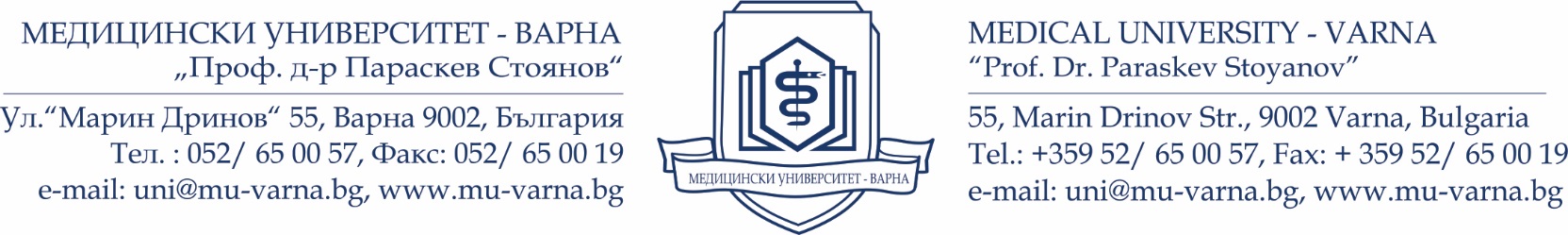 НА МЕДИЦИНСКИ УНИВЕРСИТЕТ „ПРОФ. Д-Р ПАРАСКЕВ ИВ.СТОЯНОВ“ - ВАРНАЗАЯВЛЕНИЕ За настаняване в база за отдих в с.Зорницана Медицински университет „Проф. д-р Параскев Стоянов“-Варнаот ___________________________________________________________________________/име, презиме, фамилия/_____________________________________________________________________________/длъжност/_____________________________________________________________________________/катедра, отдел, звено/_____________________________________________________________________________/e-mail, телефон за връзка/Уважаеми г-н Ректор,С настоящото заявявам желанието си да бъда настанен/настанена в ........ бр. стая/ ...... апартамент в база за отдих и настаняване почивна база в с. Зорница за периода от ____________20....г. до __________ 20… включително. В помещенията ще почиват:1._____________________________________________________________________/име, презиме, фамилия/______________________________________________________________________/статут на почиващия/2._____________________________________________________________________/име, презиме, фамилия/______________________________________________________________________/статут на почиващия/3._____________________________________________________________________/име, презиме, фамилия/______________________________________________________________________/статут на почиващия/4._____________________________________________________________________/име, презиме, фамилия/______________________________________________________________________/статут на почиващия/5._____________________________________________________________________/име, презиме, фамилия/______________________________________________________________________/статут на почиващия/6._____________________________________________________________________/име, презиме, фамилия/______________________________________________________________________Декларирам, че вярно и точно съм посочил статута на лицата, посочени в настоящото заявление.При възможност бих желал/желала да ползвам стая/стаи/апартамент №... ………………….Към настоящото заявление прилагам: ……………………………………..........……………………………………………………………………………………………………………………………………………………………………………………………………………….Дата:							Заявител:									(име, фамилия, подпис)ДЕКЛАРАЦИЯДолуподписаният/долуподписаната _______________________________________________________________________________/име, презиме, фамилия/_______________________________________________________________________________/длъжност/_______________________________________________________________________________/катедра, отдел, звено/ДЕКЛАРИРАМ, ЧЕ:Запозната/ запознат съм с Правилата за ползване на почивна база в с. Зорница,  предоставена за управление на Медицински университет  “Проф. д-р Параскев Стоянов“ – Варна (Правилата);Задължавам се да платя дължимите суми за заявените от мен нощувки в определения в Правилата срок. При неплащане в посочения срок заявлението ми да счита за оттеглено.Информиран/информирана съм, че при отказ от ползване или при предсрочно напускане на почивната база платените суми за неизползвани нощувки не се възстановяват, освен в извънредни случаи (заболяване, природни бедствия или смърт на близък роднина) или поради неотложни служебни задължения, които водят до невъзможност от ползване на карта за почивка.В случай, че бъда настанен/настанена в почивната база и аз или друг почиващ, посочен в заявлението ми за настаняване умишлено или по непредпазливост със свое действие или бездействие причини вреди на имуществото на МУ-Варна в базата или бъдат установени липси на имущество на МУ-Варна в ползваното от нас помещение/ помещения се задължавам да възстановя стойността на нанесените вреди/установени липси. Съгласен съм/ съгласна съм МУ-Варна да удържи стойността на нанесените вреди или установени липси от трудовото ми възнаграждение. Дата:           Декларатор:					           (име, фамилия, подпис)Приложение № 2КАРТА ЗА ПОЧИВКА № ____________/________________ г.за почивка в база за отдих и настаняване в с. Зорница наМедицински университет „Проф. д-р Параскев Стоянов“-Варна_____________________________________________________________________________/име, презиме, фамилия/____________________________________________________________________________/длъжност/_____________________________________________________________________________/катедра, отдел, звено/Дата на настаняване: _________________ Дата на напускане: __________________Членове на семейство:Съпруг/а: _____________________________________________________________________/име, презиме, фамилия/Деца:______________________________________________________________________/име, презиме, фамилия/______________________________________________________________________/име, презиме, фамилия/______________________________________________________________________/име, презиме, фамилия/Стая № _______________________________________________________________________Платена сума за престоя с документ № _____________________________________________________Картата за почивка е валидна само за посочените лица и за посочения период!Длъжностно лице от МУ-Варна: __________________________Приложение №3ДЕКЛАРАЦИЯПо чл.15, ал.2 от Правилата за ползване на почивна база в с. Зорница,  предоставена за управление на Медицински университет  “Проф. д-р Параскев Стоянов“ – ВарнаДолуподписаният/ долуподписаната _______________________________________________________________________________/име, презиме, фамилия/_______________________________________________________________________________/длъжност/_______________________________________________________________________________/катедра, отдел, звено/ДЕКЛАРИРАМ, ЧЕ:1. В случай, че аз или друг почиващ в стая/стаи № .............. /апартамент № ............., умишлено или по непредпазливост със свое действие или бездействие причини вреди на имуществото на МУ-Варна в почивната базата или бъдат установени липси на имущество на МУ-Варна в ползваното от нас помещение/ помещения, се задължавам да възстановя стойността на нанесените вреди/установени липси. 2. Съгласен съм/ съгласна съм МУ-Варна да удържи стойността на нанесените вреди или установени липси от трудовото ми възнаграждение.Дата:           Декларатор:					           (име, фамилия, подпис)